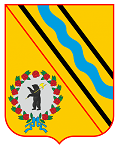 Администрация Тутаевского муниципального районаПОСТАНОВЛЕНИЕ12.04.2024 № 268-пг. ТутаевО проведении месячника по уборке и благоустройству города ТутаеваС целью улучшения санитарного состояния города Тутаева после зимнего периода, на основании Правил благоустройства городского поселения Тутаев, утверждённых Решением Муниципального Совета городского поселения Тутаев № 236 от 22.03.2018 «Об утверждении правил благоустройства городского поселения Тутаев» Администрация Тутаевского муниципального районаПОСТАНОВЛЯЕТ:С 15.04.2024 по 15.05.2024 года провести месячник по уборке и благоустройству города Тутаева:Создать оргкомитет по подготовке и проведению месячника по уборке территории и утвердить его состав (приложение 1).Утвердить перечень территорий, рекомендованных для уборки предприятиям, организациям, учреждениям, согласно приложениям 2,3,4 к настоящему постановлению.С 15.04.2024 по 15.05.2024 года провести общегородские субботники.Рекомендовать организациям всех форм собственности провести на закрепленных за ними территориях в данный период времени массовые субботники по благоустройству, в том числе ручной планировке и уборке территории с вывозом мусора на полигон ТКО.Рекомендовать организациям, обслуживающим многоквартирные жилые дома, провести субботники на закрепленных территориях с последующим вывозом мусора на полигон ТКО.Директору МКУ «Управление комплексного содержания территории ТМР» Мосенкову А.С. организовать уборку и вывоз мусора, собираемого в рамках месячника по уборке и благоустройству города Тутаев. Первому заместителю Главы Администрации Тутаевского муниципального района Губеровой Ю.В. организовать сбор информации о выполненных работах по уборке и благоустройству города Тутаева. До 11.06.2024 г. подвести итоги с предоставлением результатов Главе Тутаевского муниципального района, и опубликованием в средствах массовой информации.Провести «Дни защиты от экологической опасности» с 15.04.2024 года по 05.06.2024 года и утвердить план проведения Дней защиты от экологической опасности на территории Тутаевского муниципального района (приложение 5).Контроль за исполнением настоящего постановления возложить на Первого заместителя Главы Администрации Тутаевского муниципального района Губерову Ю.В.Опубликовать настоящее постановление в Тутаевской массовой муниципальной газете «Берега».Настоящее постановление вступает в силу со дня его подписания.Глава Тутаевского муниципального района                                                                      О.В. НизоваПриложение 1к постановлению АдминистрацииТутаевского муниципального районаот 12.04.2024 № 268-пОргкомитет по подготовке и проведению месячника по уборке территорииНизова О.В. –Глава Тутаевского муниципального района -руководитель оргкомитета;Губерова Ю.В. – Первый заместитель Главы Администрации Тутаевского муниципального района;Мосенков А.С. – директор МКУ «Управление комплексного содержания территории ТМР» -заместитель руководителя оргкомитета;Иванова О.Н. - заместитель Главы Администрации Тутаевского муниципального района по социальным вопросам;Израйлева А.В.- заместитель Главы Администрации ТМР по имущественным вопросам – начальник управления муниципального имущества АТМР;Федорова С.А. – заместитель Главы Администрации ТМР по экономическим вопросам и развитию территорий;Ершов С.Ю. – Председатель Муниципального Совета городского поселения Тутаев (по согласованию);Касьянова Е.Н. -  заместитель Главы Администрации Тутаевского муниципального района по градостроительным вопросам - начальник управления архитектуры и градостроительства Администрации Тутаевского муниципального района;Никанорова М.В. – начальник управления культуры и молодёжной политики Администрации ТМР;Крутикова И.В. – советник Администрации Тутаевского муниципального района;Ершов В.А. - генеральный директор ООО «УК РЭУ г. Тутаева» (по согласованию);Коврижко А.А. - директор ООО «УК «Жилфонд», ООО «УК «Эталон», (по согласованию);Крылов А.А. – директор ООО «УК «Жилкомплекс» (по согласованию);Великорецкий С.В.- директор МУП «Горэлектросеть»;Васильев А.В. - директор АО СХК Север-Инвест (по согласованию);Добрынин А.С. - директор ООО УК «Левобережье» (по согласованию);Чурочкин А.А. – директор ООО УК «Теплый дом» (по согласованию);Снежков Э.Г. – директор ООО УК «Эстет» (по согласованию);Соловьев А.Ю. – Директор ООО «УК Тутаевского мунциипального района» (по согласованию);Асрян А.Р. - председатель Координационного совета по малому и среднему предпринимательству (по согласованию).Управляющий делами АдминистрацииТутаевского муниципального района                                                              С.В. Балясникова Приложение 2к постановлению АдминистрацииТутаевского муниципального районаот 12.04.2024 № 268-пПЕРЕЧЕНЬтерриторий, закреплённых за организациями в городе ТутаевеУправляющий делами АдминистрацииТутаевского муниципального района                                                              С.В. Балясникова Приложение 3к постановлению Администрации Тутаевского муниципального районаот 12.04.2024 № 268-пПЕРЕЧЕНЬтерриторий, закрепленных за предприятиями всех форм собственности(правобережная часть города Тутаева)На левом берегу – такие объекты указаны (Приложение 4) Управляющий делами Администрации Тутаевского муниципального района                                                         С.В. Балясникова Приложение 4к постановлению АдминистрацииТутаевского муниципального районаот 12.04.2024 № 268-пПЕРЕЧЕНЬтерриторий, закреплённых за организациями всех форм собственности(левобережная часть города Тутаев)Управляющий делами АдминистрацииТутаевского муниципального района                                                          С.В. БалясниковаПриложение 5к постановлению Администрации Тутаевского муниципального районаот 12.04.2024 № 268-пПлан проведения Дней защиты от экологической опасностина территории Тутаевского МРУправляющий делами АдминистрацииТутаевского муниципального района                                                            С.В. Балясникова Территория уборки и мероприятияИсполнительУборка контейнерных площадок на территории городского поселения Тутаев + 10 м по периметру МКУ «УКСТ ТМР» Придомовые и прилегающие территории к МКДУправляющие компании ТМР, осуществляющие свою деятельность на территории городского поселения ТутаевТерритории организаций + 10 метров (согласно Правил благоустройства городского поселения Тутаев)Образовательные и социальные учреждения Территория общего пользования, ограниченная пр-том 50-летия Победы, ул. Комсомольская, ул. Дементьева.МКУ «УКСТ ТМР»Территория, прилегающая к зданию Администрации ТМР, пешеходная дорога от Администрации до железнодорожных путей.  МУ «Информационно-аналитический центр»МУ «ЕДДС ТМР» Территория по ул. Ярославской от пересечения с ул. Донской до Воскресенского собора, по ул. Романовская от ул. Ярославской до ул. Волжская Набережная.Управление муниципального контроля Администрации ТМР, Управление муниципальных закупок и планирования Администрации ТМР, Управление ЖКХ Администрации ТМРул. Волжская Набережная Управление культуры и молодежной политики АТМР, Управление образования и спорта АТМР Территория вдоль проспекта 50-летия Победы от Галактики до ул. КомсомольскойМКУ «Централизованная бухгалтерия»Территория городского кладбищаДепартамент финансов АТМРУл. Донская (до причала) Управление экономического развития и инвестиционной политики АТМРУл. Юности (от стелы до пл. Юности)Управление муниципального имущества АТМРАдминистративно-правовое управление АТМРУл. Комсомольская от ул. Дементьева до магазина «Магнит»МЦ ГалактикаУл. Советская (сквер)Отдел по делам несовершеннолетних и защите их прав АТМР Отдел по опеке и попечительству АТМРТерритория, прилегающая к МУ «РДК», в том числе:-военно-мемориальный комплекс,-аллея героевМУ «Районный Дворец культуры»- территория, прилегающая к Городскому клубу «Тульма», в том числе памятный знак землякам-тутаевцам, работникам льнокомбината «Тульма».МУ «РДК» Городской клуб. - территория, прилегающая, к  учреждениюМикляихинский ДК:- территория, прилегающая, прилегающей  к учреждению  Фоминский ДК:- территория, прилегающая, к учреждению (обрезка кустарников, побелка деревьев) Константиновский СКК:- территория, прилегающая,  к учреждениюЕмишевский ДК:- территория, прилегающая к учреждению, в том числе обелиск погибшим в годы ВОВ 1941-1945 гг.Столбищенский ДК:- территория, прилегающая к учреждению.Никульский ДК:- территория, прилегающая к учреждению площадью, в том числе:-памятник воинам, погибшим в годы ВОВ 1941-1945 гг.Чёбаковский ДК:- территория, прилегающая к клубуУрдомский клуб:-уборка общественных мест «Сохраним планету своими руками»Першинский ДК:-акция «От чистоты двора к чистоте души».-уборка территории памятника воинам-землякам Великосельский ДК:-акция «Родники России» - очистка территории у родникаВеликосельский ДК: -акция«Защитники природы»Пшеничищенский ДК:- территория, прилегающая к учреждению территории Павловский ДК:- территория, прилегающая к учреждению территории Никольский ДК:- территория, прилегающая к учреждению территории,- городской паркг.Тутаев, левый берег.МУ «Районный центр культуры и досуга»:- территория, прилегающая к учреждению территорииБогдановский клуб:- территория, прилегающая к учреждению территории Верещагинский ДК:- территория, прилегающая к учреждению территорииВыползовский ДК:- территория, прилегающая к учреждению территории Борисоглебский ДК:- территория, прилегающая к учреждению территории Савинский ДК:- уборка прилегающей территории ДШИ (г.Тутаев - 1 и 2 корпус; п. Константиновский)МОУ ДО «Детская школа искусств»:- субботник по благоустройству прилегающей к учреждению территорииМУ СА «МЦ «Галактика»:МОУ лицей №1Территория школы + пешеходная зона у школы №1. + кладбище сгребание листвы с двух сторон проезда + за забором д/с «Лукошко»МОУ Левобережная школаТерритория школы + 10 м за ограждением до ближайшей дороги или пешеходной дорожкиМОУ СШ №3Территория школы + 10 м за ограждением до ближайшей дороги или пешеходной дорожкиМОУ СШ №4 «Центр образования»Территория школы + 10 м вокруг забора со всех сторон (особенно со стороны ул. Шитова)МОУ СШ №6Территория школы + 10 м за ограждением до ближайшей дороги или пешеходной дорожкиМОУ СШ №7Территория школы + 10 м за ограждением до ближайшей дороги или пешеходной дорожкиМДОУ №1 «Ленинец»Территория детского сада + 10 м за ограждением до ближайшей дороги или пешеходной дорожкиМДОУ №2 «Октябренок»Территория детского сада + 10 м за ограждением до ближайшей дороги или пешеходной дорожкиМДОУ №3 «Лукошко»Территория детского сада + 10 м за ограждением до ближайшей дороги или пешеходной дорожки + кладбище сгребание листвы с двух сторон проезда + за забором д/с «Лукошко» МДОУ №4 «Буратино»Территория детского сада + 10 м за ограждением до ближайшей дороги или пешеходной дорожкиМДОУ №5 «Радуга»Территория детского сада + 10 м за ограждением до ближайшей дороги или пешеходной дорожкиМДОУ №6 «Ягодка»Территория детского сада + 10 м за ограждением до ближайшей дороги или пешеходной дорожкиМДОУ №7 «Березка»Территория детского сада + 10 м за ограждением до ближайшей дороги или пешеходной дорожкиМДОУ №11 «Колокольчик»Территория детского сада + 10 м за ограждением до ближайшей дороги или пешеходной дорожкиМДОУ №12 «Полянка»Территория детского сада + 10 м за ограждением до ближайшей дороги или пешеходной дорожкиМДОУ №14 «Сказка»Территория детского сада + 10 м за ограждением до ближайшей дороги или пешеходной дорожкиМДОУ №23 «Ромашка» (2 корпуса)Территория детского сада + 10 м за ограждением до ближайшей дороги или пешеходной дорожкиМДОУ №27 «Цветик-семицветик»Территория детского сада + 10 м за ограждением до ближайшей дороги или пешеходной дорожкиЦентр «Созвездие» (2 корпуса)Территория учреждения + 10 м за ограждением до ближайшей дороги или пешеходной дорожкиМУДО ДЮСШ №4Территория учреждения + 10 м за ограждением до ближайшей дороги или пешеходной дорожкиМУ СШ №1Территория учреждения + 10 м за ограждением до ближайшей дороги или пешеходной дорожки + теннисный корт в городском паркеМУ СШ «Старт»Территория учреждения + 10 м за ограждением до ближайшей дороги или пешеходной дорожки №Территория уборки Исполнитель 1.ул. Моторостроителей от пр.50- летия  Победы до Детского парка (нечетная сторона). Уборка территории в радиусе 10 м от входа в занимаемое здание (помещение) магазинов.Ул. Моторостроителей 63,63Б  Аптека «Здравсити» ЛотосОператоры Связи Центр сервисПтичка Роллы Плюшки-Ватрушки Улыбка радуги Максавит Аптека Пуговка  Магия цветов Медея СухофруктыКалинаРемонт обуви    И другие объекты торговли/организацииУл. Моторостроителей 63А Золото 585 Пятерочка Ул. Моторостроителей 57А ДиксиМагнит Косметик Русь мебель И другие объекты торговли/организацииУл. Моторостроителей 53Б  ТЦ Зодиак, в том числе DNSКанцелярим Fix Price И другие объекты торговли/организацииУл. Моторостроителей 51АСDEK Продуктовый магазин ЭкодвериПекарня Жар-пицца  И другие объекты торговли/организацииУл. Моторостроителей 49 Торговые объекты  Ул. Моторостроителей 53АТЦ ЛавандаУл. Моторостроителей 43Кафе The GameПр-т 50-летия Победы 15Б Кафе Феникс 2.ул. Моторостроителей от пр. 50-летия Победы до ул. Советской (по стороне нечётных номеров домов) Уборка территории в радиусе 10 м от входа в занимаемое здание (помещение) магазинов.Ул. Моторостроителей 67, 67а  Moonlight Здравсити Пекарня Жар-пицца Гиро БарИ другие объекты торговли/организации Ул. Моторостроителей 69вМагнит Купава ПарикмахерскаяИ другие объекты торговли/организацииУл. Моторостроителей 69бТабачные изделия Красное&Белое ВИТА Экспресс Цветочный И другие объекты торговли/организации Ул. Моторостроителей 69ДМагнит Косметик Аптека Апрель Магазин праздника и фейерверков Ателье И другие объекты торговли/организации Ул. Моторостроителей 75АПарикмахерская Анастасия Шарам ДарамTutKalyan И другие объекты торговли/организацииУл. Моторостроителей 72АТЦ Район Ул. Моторостроителей 79АРомашкаСабрина Уд. Моторостроителей 77А,Б,ВСкайс ИндигоТЦ Купец Салон красотыИ другие объекты торговли/организацииУл. Моторостроителей 89АТЦ «Апельсин», в том числеУлыбка радуги Галактика МиЛеди Оптика И другие объекты торговли/организацииУл. Моторостроителей 89 ТЦ «Пионер» Ул. Моторостроителей 81 Овощи-фрукты ПарикмахерскаяСтоматология Ул. Моторостроителей 91 Автомир и другие объекты торговли/организацииУл. Моторостроителей 93 Бристоль Жар-пицца Мясославль Ozon Мясной сезон И другие объекты торговли/организации 3.ул. Моторостроителей от пр. 50-летия Победы до  парка отдыха на ул. Соборная (по стороне чётных номеров домов). Уборка территории в радиусе 10 м от входа в занимаемое здание (помещение) магазинов.ул. Моторостроителей 58 Tele2 Все Свои  Тмк Цветочный И другие объекты торговли/организацииУл. Моторостроителей 56Гармония ​Билетная касса Надежда Велана+ Экстрим Wildberries И другие объекты торговли/организации Ул. Моторостроителей 56аМагнит Ул. Моторостроителей 54аАптекаУл. Моторостроителей 48 Ярче!И другие объекты торговли/организации Ул. Моторостроителей 46 Нотариус, агентство недвижимости «Светлана» 4.ул. Моторостроителей от пр.50-летия Победы до ул. Советская (по стороне чётных номеров домов). Уборка территории в радиусе 10 м от входа в занимаемое здание (помещение) магазинов.Ул. Моторостроителей 66аСуши Гуд Сударушки Шторы И другие объекты торговли/организации
ул. Моторостроителей 70Б Высшая лига Детский мир И другие объекты торговлиУл. Моторостроителей 74ДЧудоМеленкаИ другие объекты торговли/организацииУл. Моторостроителей 74БПятерочкаИ другие объекты торговли /организацииУл. Моторостроителей 78Б ЗакусочнаяУл. Моторостроителей 83АКрасное и белое Ул. Моторостроителей 87Торнадо Мойка5.ул. Советская. Уборка территории в радиусе 10 м от входа в занимаемое здание (помещение) магазинов.Ул. Советская 27ООО «Дикси»И другие объекты торговли/организацииУл. Советская 15 МагнитЗдравситиИ другие объекты торговли/организацииУл. Советская 11 Здоровье Ул. Советская 4 а МедаПродуктовый магазин Ул. Советская 6 а Богатырь Озон И другие объекты торговли/организацииУл. Советская 18аУслада Ул. Советская 19МУП ТМР «Горэлектросеть»Ул. Советская 40Идеи для Дома И другие объекты торговли/организации Ул. Советская 41 Сбербанк Ул. Советская 37 Аптека Ул. Советская 39 ТД «Дом Быта», в том числе Аптека Пекарня Овощи-фрукты Fix PriceПятерочкаИ другие объекты торговли/организации Ул. Советская 33 БристольИ другие объекты торговли Ул. Советская 31 ПочтаРКЦ  Ул. Советская 27Управляющая компания Ул, Советская 29А Фрукты-овощи Ул. Советская 7 Тутаевский городской суд 6.ул. Комсомольская (от ул. Луначарского до ул. Советская). Уборка территории в радиусе 10 м от входа в занимаемое здание (помещение) магазинов.Ул. Комсомольская 12 Магазин «Юбилейный»ПятерочкаУл. Комсомольская 38АКафе «Джем»Ул. Комсомольская 50 ДиксиУютный Дом И другие объекты торговли/организации  Ул. Комсомольская 52 Колесо Ул. Комсомольская 74 1000 мелочейПятерочкаИ другие объекты торговли/организации Ул. Комсомольская 68ААвтозапчастиУл. Комсомольская 78АЯпончик Озон Продуктовый магазинИ другие объекты торговли/организации Ул. Комсомольская 65аМагнит Ул. Комсомольская 69 Красное и белоеЖемчужина И другие объекты торговли/организации Ул. Комсомольская 67 Продуктовый магазин ПекарняИ другие объекты торговли/организацииУл. Комсомольская 95АПродуктовый магазин Ул. Комсомольская 96АСеверянкаУл. Комсомольская 102АПродуктовый магазин Ул. Комсомольская 106ВСалоны красоты и другие объекты торговли/организации Ул. Комсомольская 93А Vanhouse БагираИ другие объекты торговли/организации ул. Дементьева. Уборка территории в радиусе 10 м от входа в занимаемое здание (помещение) магазинов.ул. Дементьева от ул. Комсомольской до жилого дома № 60 по ул. Комсомольская. Уборка территории в радиусе 10 м от входа в занимаемое здание (помещение) магазинов. Ул. Дементьева 11 ,11АПочтаРостелеком Ул. Дементьева 17аБристольWildberries И другие объекты торговли/организации Ул. Дементьева 17ПятерочкаУл. Дементьева 21аБильярдная Ул. Дементьева 11В МойдодырВкусняшки Ермолино Wildberries И другие объекты торговли/организации Ул. Дементьева 3 РябинушкаУл. Дементьева 6 аКрасное и белоеУл. Дементьева 12 Здоровье Магазин (мототехника, велосипеды)1000 мелочей Ул. Дементьева 26 ООО «Поли Пак»Ул. Дементьева 5МО МВД России «Тутаевский» ул. Розы Люксембург (от ж/д переезда до пр-та 50-летия Победы) Уборка территории в радиусе 10 м от входа в занимаемое здание (помещение) магазинов.Ул. Розы-Люксембург 51 Автомойка «Мой сам» Баня Ул. Розы-Люксембург 44 Империум Пункты приема металлаУл. Розы-Люксембург 46 Автозапчасти Управляющая компанияУл. Розы-Люксембург 51БаняПроезд МКР-7 от ул. Моторостроителей до ул. Терешковой. Уборка газонов.ООО «Автокомплекс плюс»  ул. Терешковой от пр.50-летия Победы до ул. Советской. Уборка территории в радиусе 10 м от входа в занимаемое здание (помещение) магазинов.ул. Розы-Люксембург 60Зубренокул. В.Терешковой 1СоррентоУл.В.Терешковой 6 Бристоль ул. В.Терешковой 3 Зарина ул. В.Терешковой 5 Костромские товарыАптека и другие объекты торговли/организации ул. В.Терешковой 7А, БГемотест АвтозапчастиИ другие объекты торговли/организации  ул. В.Терешковой 11Столовая WildberriesМагия цветов Кофейня Два крабаИ другие объекты торговли/организации ул. Розы-Люксембург 66Магнит  и другие объекты торговли ул. Терешковой 12ААвтосервис СТО И другие объекты торговли/организацииул. Розы-Люксембург 55Русский Бар Масла Все для рыбалки И другие объекты торговли/организации ул. Розы-Люксембург 57, 57АРГАТУ Политехнический техникум ул. Строителей ПАО «ТМЗ»ООО «РГК»ООО «Волжские индустриальные двигатели» ООО «СУ-1» ООО «Трансэкспедиция»АО АТП «Ярославич»ООО «Феникс» АО «Метиз» ООО «Кледек»ООО «Завод Кронакрил» ООО «Яршпон» ООО «Маяк» ООО «Энергодиезльцентр»ООО «ИСО» ООО «Техноцентр» ООО «Олига Текстиль»Магазин Светофор Магазин Главснаб И другие предприятия (организации)ул. Промышленная ОАО «Газпромгазораспределение» (Тутаеврайгаз);МУП «Горэлектросеть»Тутаевская ПГУ ООО «Завод Волга Полимер» ООО «Главсорбент» ООО «ЕПМ» ООО «ПЛК Сатурн» ООО «Передовая энергетика»ООО «Русская дубрава» ПЧ-20Технопарк «Мастер»И другие предприятия (организации)Пр-т 50-летия Победы (по стороне нечётных номеров домов). Уборка территории в радиусе 10 м от входа в занимаемое здание (помещение) магазинов.Пр-т 50-летия Победы «Мини-рынок»       Пр-т 50-летия Победы 9, 9а ТЦ «Звездный»Мой мясной Цветочный Магнит Вита Экспресс Ермолино Даймонд CoffeLikeИ другие объекты торговли/организации Пр-т 50-летия Победы 7АBoutique Камелия И другие объекты торговли/организацииПр-т 50-летия Победы 7БGD ​Чайкофф и другие объекты торговли/организации пр-т 50-летия Победы 7 Ярче! Кафе «Семейное гнездышко»СпецодеждаИ другие объекты торговли/организации пр-т 50-летия Победы 35Доктор Варим и Валим Семейный Магнит И другие объекты торговли/организацииПр-т 50-летия Победы 31 Фаза И другие организации Пр-т 50-летия Победы 21/48 ЦенорезКрасное и белоеМодный базар И другие объекты торговли/организации Пр-т 50-летия Победы 29ААвтозапчасти Пр-т 50-летия Победы 45Автозаправка Пр-т 50-летия Победы15БФениксПр-т 50-летия Победы 27А ШансПр-т 50-летия Победы 29А БристольПр-т 50-летия Победы 13, 13АСовкомбанкЮла Салон красоты Mira ВенецияАптекаСабринаИ другие объекты торговли /организации Пр-т 50-летия Победы 11 Пункт выдачи ЛимпикКаравелла ПроТестоЗолотая рыбка И другие объекты торговли/организации Пр-т 50-лет.Победы (по стороне чётных номеров домов). Уборка территории в радиусе 10 м от входа в занимаемое здание (помещение) магазинов.Пр-т 50-летия Победы 10 ТЦ Романов, в том числе Атрус Fitnes Club Мясной Гурман Ozon Элика Столото Птичка Repeat Burger И другие объекты торговли/организации Пр-т 50-летия Победы 6ДТабачная лавкаБункер Парикмахерская И другие объекты торговли/организации Пр-т 50-летия Победы 6, 6а, б, к, м, г Пятерочка ПарикмахерскаяПродуктыСад-огородРемонт обувиИвановский текстиль ЗаринаТутТеплоИ другие объекты торговли/организации  Пр-т 50-летия Победы 4Профессионал  Пр-т 50-летия Победы у д.4 АндреевПр-т 50-летия Победы 2 Товары для рыбалки Продуктовый магазин Закусочная И другие объекты торговли/организации Пр-т 50-летия Победы 30АМебельный Пр-т 50-летия Победы 34 ЧижикПр-т 50-летия Победы 34 Изюминка И другие объекты торговли/организации  Пр-т 50-летия Победы 38АДоброцен Пр-т 50-летия Победы 40БГала Кафе И другие объекты торговли/организации  Пр-т 50-летия Победы 44Автомойки Пр-т 50-летия Победы 20ББристольМясной ДворДантист АвтосервисСектор WildberriesИ другие объекты торговли Пр-т 50-летия Победы 24аРоссельхозбанкИ другие объекты торговли/организацииОт ул. Дементьева до ул.ЛуначарскогоУл. Соборная 49 Санта-Барбара Ул.Соборная 40Кафе в Парке Ул. Соборная 18/62 Чайная Промзона  ООО «Компания Дизель» И другие предприятия/организацииУл. Юности ПятерочкаООО "Партстрейд"И другие организации Ул. Петра Шитова ООО ТД «Кант»Ул. Ярославская ООО «Феникс+»ООО «Комплект пластик» Территория за МОУ СШ № 7 (Комсомольская)Ул. Комсомольская 124 ПятерочкаУл. Комсомольская 104 ГБУЗ Тутаевская центральная районная больница и другие организации Ул. Комсомольская 160ООО «Айсберри-ФМ»ул. Пролетарская Ул. Пролетарская 39 Волга Ул.Пролетарская 4 ПродуктыПекарня И другие объекты торговли/организации Ул.Пролетарская 3 Красное и белоеИ другие объекты торговли/организации уборка территории вокруг склада 10 метров по периметру забора ООО «Авторегион»   угольный склад, ж/д пути(от склада до ул. Розы Люксембург)ООО «Тутаевское топливное предприятие»ул. Луначарского от ул. Пролетарской до отдела военного комиссариата ЯО по г. Тутаев Ул. Луначарского 129 Отдел военного комиссариата ЯОпо г. Тутаев  ул. Луначарского 89 налоговая Ул. Романовская Ул. Романовская 32 Центр занятости АвтошколаУл. Романовская 12АООО «Романовский продукт»ул. Волжская Набережная от пожарного депо до ул. Соборная,Уборка от реки Волга до проезжей части дороги.Ул.Волжская набережная 130АМУ «ЕДДС» спасательная станцияУл.Волжская набережная 94Музей «Мастерская Романово-Борисоглебской иконы»Ул. Ушакова 68 Дикси Бристоль Ул. Ушакова 72 Бройлер Ул. Ушакова 70 продукты Ул. Ленина 5 Магазины, одежда, продукты Ул. Ленина 3 торговые павильоны Ул. Ленина 2 хоз товары, строительные товары Ул. Ленина 6 магазиныУл. Ленина 8 Ул. Ленина 3Б  Ул. Ленина 59/8 ПЧ Ул. Ленина 59 Ярославский художественный музей Ул. Ленина 23/10 Музей духовной истории Ул. Ленина 45 гостевой дом «Мам, я на Волге» Ул. Панина 30 аптекаУл. Панина 32 Пятерочка и другие объекты торговли Ул. Казанская 24 Горница Ул. Казанская 19 сувениры Ул. Крестовоздвиженская 95 Ул.2-я Овражная Музей ожившей истории Ул. Полевая 29Ул. Полевая 25 Ул. Покровская 13 Исполнитель Территория уборки ул. Толбухинаул. ТолбухинаАвтозаправкаИП  Ильичев Е.Н.Прилегающая к объекту территория (10 метров по периметру). ООО «Золотое Руно»дир. Ибрагимов А. О. ул. Толбухина - от поворота на контору до окончания мастерских, ширина- до проезжей части дороги.ООО «Евродрова»ул. Толбухина от поворота на территорию предприятия до памятника воинам, погибшим в годы ВОВ, до проезжей части АвтосервисИП Шмаков Прилегающая к объекту территория (10 метров по периметру). с ул. Толбухина Тутаевская районная ветеринарная станция Прилегающая к объекту территория (10 метров по периметру).Деревообрабатывающий цехООО «Тутаев лес» дир. Христов А.В.ул. Толбухина, прилегающая к объекту территория (10 метров по периметру) со стороны фасада до проезжей части ПилорамаООО «Тутаев лес»  дир. Христов А.В.Прилегающая к объекту территория (10 метров по периметру). Состороны  фасада, вдоль территории до пересечения с ул. Осипенко от красной линии застройки до дороги ОАО АТП «Ярославич»дир. Беляев В.Е.Прилегающая к объекту территория (10 метров по периметру) до проезжей части а/д Тутаев-Ярославль МДОУ  №7  «Березка»Прилегающая к объекту территория (10 метров по периметру).магазин «Луна» ИП Ибрагимов А.О.магазин «Василек»   ИП Кузнецова В.Н.магазин «Лотос» ИП Ибрагимовмагазин «Родина» ИП Кузнецова В.Н.магазин «Ромашка» Васильев Е.Н.магазин «Хозтовары»  дир. Моругин А.А.магазин «24часа», «Хозтовары»              «Промтовары»ИП Репин А.В.магазин «Созвездие» ИП Звездина Т.Прилегающая к объекту территория (10 метров по периметру).ул. Архангельскаяул. АрхангельскаяТутаевский участок Северного филиала ОАО «Ярославльоблгаз»нач. Макаренко И.А.Территория участка + 10 м. от границ отведенной территории Гаражи  Тутаевского фил. ГП ЯРДОРМОСТ Территория предприятия + 10 м. по периметру от отведенной территории ул. Крестовоздвиженскаяул. КрестовоздвиженскаяООО «Волжский хлеб»ул. Крестовоздвиженская д.95Торговый павильон на ул. Крупской Расстояние 5 м. по периметру от границ отведенной территории ООО УК «Левобережье»10 м по периметру отведенной территории на перекрестке ул. 1-ая ОвражнаяМДОУ №1  «Ленинец»Спуск к переправе. Кафе «На Покровке»магазин «Продукты»ИП Золотухин А.П.10 м по периметру отведенной территории Швейный цех «Волжанка»ИП Кузьминов В.Н.По ул. Казанской на ширину 10 м. по периметру отведенной территорииПо ул. Крестовоздвиженская - от ул. Казанская до границ предприятия от края проезжей части дороги до ограждения парка Парикмахерская ИП Волкова И, Телемастерская ИП Кошкин А.В.,Тутаевская городская библиотека им. Ф.Н. Слепушкина  МУК «ЦБС» ТМР Отведенные территории +  шв. цеха «Волжанка» до д.59 ул. Крестовоздвиженская от края проезжей части дороги 20 метров по парковой зоне вдоль ограждения парка. ФГУП «Почта России»По ул. Панина 5 м от границ отведенной территории, по ул. Крестовоздвиженская  по парку (от входа у почты до ул. Панина) на ширину 10м от края проезжей части дороги ООО «Прогресс Инвест» (баня, прачечная).Прилегающая к объекту территория (10 метров по периметру).ГБУЗ ЯО «Тутаевская ЦРБ  территориальное отделение № 2»Прилегающая к объекту территория (10 метров по периметру).ул. Панинаул. ПанинаООО «Мехсталькомплект»Прилегающая к объекту территория (10 метров по периметру).магазин «Пятерочка»Прилегающая к объекту территория (10 метров по периметру).ГП ЯО Аптека №14ул. Панина д.30 Прилегающая к объекту территория (10 метров по периметру).ЯО ООО «Общество охотников и рыболовов»председатель Баранов В.И.Прилегающая к объекту территория (10 метров по периметру) со стороны фасада здания. Реставрируемое здание ул. Панина д.22руководитель Ванюшкин М.А.Прилегающая к объекту территория (10 метров по периметру) со стороны фасада здания.к/т «Экран»Прилегающая к объекту территория (10 метров по периметру) со стороны фасада здания. + территория памятника ВОВ в мкр ОПХ.МУДО Детская юношеская спортивная школа №4  х/к «Шайба» ул. Панина д,11аПрилегающая к объекту территория (10 метров по периметру), а также периметр хоккейного корта. магазин у автостанции ИП Шмаковмагазин «Два в одном»  ИП Бугаев М.магазин «Лавка творчества» ИП Бугаева И.А.магазин  «Семена» ИП Соловьев С.В.магазин «Автозапчасти» ИП Клименченко С.А.Прилегающая к объекту территория (10 метров по периметру).ул. Казанскаяул. КазанскаяКафе «Горница» ИП Кузнецова В.Н.Прилегающая к объекту территория (10 метров по периметру).магазин «Кама» ИП Маслеников А.Э.Прилегающая к объекту территория (10 метров по периметру).Кафе «Теремок» ИП Барышева М.Прилегающая к объекту территория (10 метров по периметру).Благотворительный социально-культурный фонд «Русские традиции»Ул. Казанская д.20 Прилегающая к объекту территория (10 метров по периметру).МДОУ №2 «Октябренок»Прилегающая к объекту территория (10 метров по периметру).ул. Ленинаул. ЛенинаМОУ «Левобережная школа»Прилегающая к объекту территория (10 метров по периметру).Тутаевский филиал ГП ЯРДОРМОСТ Прилегающая к объекту территория (10 метров по периметру).Центральная котельная  (Добрынин А.С.)Прилегающая к объекту территория (10 метров по периметру).ООО «Вертикаль» Прилегающая к объекту территория (10 метров по периметру).магазин «Ритуальные услуги» Ерыкалов Втакси «Альфа» Коломенский В.Н.ЯФ Яросл. Худ. Музей (Яркова И.В.)магазин «Леонтьевский» ИП Кузнецова В.Н.магазин «Продукты» у д.81 Золотухина Е.Б.Прилегающая к объекту территория (10 метров по периметру).участок МУП ТМР «Горэлектросеть»Прилегающая к объекту территория (10 метров по периметру). + 5 м. по периметру отведенной территории у подстанции.пл. Ленинапл. ЛенинаИП «Дьячкова Е. «Детские товары»магазин «Русич»  ИП Исаев В.Н. магазин «Славянка» ИП Овчинникова М.магазин «Тройка» Тряпичкина Л магазин «Тандем» ИП Трубинова Г.магазин «Наташа» ИП Репин А.В.магазин «Под каланчой» ИП Репин А.В.магазин «Мясо» ИП Голубков В.Г.магазин «Восход» ИП Алеевская Н. В.Прилегающая к объекту территория (10 метров по периметру).магазин «ЧИ-ЧИ-ЧИ» ИП Барышева М.А.магазин «Березка» ИП Коломенская Л.4 торг точки ИП Воронин А.Н.Прилегающая к объекту территория (10 метров по периметру).ул. Ушаковаул. УшаковаМОУ «Левобережная школа»Прилегающая к объекту территория (10 метров по периметру).МУ «Районный центр культуры и досуга»Прилегающая к объекту территория (10 метров по периметру)+ вдоль ограждения парка городского парка на ширину 10м  от ул. Казанская  до границы учреждения и от центрального входа до входа в парк у м-на «Дикси»,+ клумба памятнику Ф.Ф. Ушакову + клумба Памятника Победы. магазин «Продукты» ИП Кузнецова В.Н. у д. 49 А.Прилегающая к объекту территория (10 метров по периметру).ул. Осипенкоул. Осипенкоул. Осипенко д.4б ИП Шувалов Н.А.От линии застройки ул. Осипенко до проезжей части дороги (по длине занимаемого участка)ГКУ ЯО Тутаевское лесничествоИ.О. директора Полетаев В.П.Прилегающая к объекту территория (10 метров по периметру).пл. Покровская д.13ИП. КостюковПрилегающая к объекту территория (10 метров по периметру).№Наименование мероприятия, место проведенияСроки проведенияОтветственный за проведениеМесячник по уборке и благоустройству территорий образовательных учреждений15.04. – 15.05.2024Руководители образовательных учрежденийСеминар для представителей образовательных организаций, ответственных за благоустройство и озеленение территорий в рамках подготовки к районному смотру-конкурсу «Наш любимый школьный двор»16.04.2024 г в 14.00 Центр «Созвездие», 2 корпус МУ ДО ЦДО «Созвездие» Рязанова Ю.Д.Захарова Т.А.Сатина З.Ф.Проект «День единых экологических действий» - «День подснежника» - 19 апреля»Информация о проведении мероприятийРассылка электронных сертификатов за участие1.04.24- 26.04.24до 25.04.24 на почту domprirodi@mail.ru до 11.05.24МУ ДО ЦДО «Созвездие»Кочина И.В.Захарова Т.А.Проект «День единых экологических действий» - «Международный день климата» - 15 мая»Информация о проведении мероприятийРассылка электронных сертификатов за участие2.05.24 – 30.05.2024до 24.05.24 на почту domprirodi@mail.ru до 07.06.2024МУ ДО ЦДО «Созвездие»Кочина И.В.Захарова Т.А.Районная природоохранная акция «Нет весенним палам!»- просмотр видеороликов, изготовление листовок, размещение фотоотчетов о проведении информационной работы в сети Интернет- направление информации об участии в Акции15.04.24-20.05.24с 15.04.2024до 17.05.2024 на почту domprirodi@mail.ru МУ ДО ЦДО «Созвездие»Кочина И.В.Рязанова Ю.Д.Захарова Т.А.Районный геологический брейн-ринг «Своя игра»- подача заявок20.04.24 г в 12.00 Центр «Созвездие», 2 корпус до 17.04.24 на почту tryndina-tatyana@mail.ru МУ ДО ЦДО «Созвездие»Кочина И.В.Рязанова Ю.Д.Захарова Т.А.Трындина Т.С.Районный конкурс «Юный лесовод»- прием заявок03.05.24               12:00Центр "Созвездие"2 корпус до 19.03.24МУ ДО ЦДО «Созвездие»Кочина И.В.Кинарейкина А.Ю.Рязанова Ю.Д.Захарова Т.А.Районный конкурс макросъемки «Удивительная природа»Прием заявок на почту domprirodi@mail.ruПрием фоторабот 20.05.2024 -29.10.2024до 09.09.2024Центр «Созвездие»2 корпусМУ ДО ЦДО «Созвездие»Кочина И.В.Захарова Т.А.Районный конкурс макросъемки «Удивительная природа»Прием заявок на почту domprirodi@mail.ruПрием фоторабот 20.05.2024 -29.10.2024до 09.09.2024Центр «Созвездие»2 корпусМУ ДО ЦДО «Созвездие»Кочина И.В.Захарова Т.А.Районный смотр-конкурс «Наш любимый школьный двор»- подача заявок- прием конкурсных документов03.06.24-25.09.24до 01.07.2024 на адрес электронной почты domprirodi@mail.ru 01.08.24-10.09.24МУ ДО ЦДО «Созвездие»Кочина И.В.Захарова Т.А.Трындина Т.С.Районный проект«Деревянные кружева Тутаевского района»1.09.23 - 17.05.24МУ ДО ЦДО «Созвездие»Кочина И.В.Рязанова Ю.Д.Трындина Т.С.Районный проект«Старинные парки глазами детей»1.09.23 - 17.05.24МУ ДО ЦДО «Созвездие»Кочина И.В.Рязанова Ю.Д.Трындина Т.С.XVI районная конференция «Первые шаги в исследовании»- прием заявок- очная защита работ11.05.24               10:00Центр "Созвездие"2 корпус до 03.05.2411.05.24МУ ДО ЦДО «Созвездие»Кочина И.В.Рязанова Ю.Д.Районная акция-субботник «Поможем реке»20.05.24             14.00 Набережная р. Волги(при обеспечении безопасности со стороны Росгвардии и полиции)МУ ДО ЦДО «Созвездие»Архиповская А.А.-сбор ртутьсодержащих отходов, отработанных источников малого тока (батареек у структурных учреждений).В течение года.Начальник управления муниципального контроля АТМР Карташов В.С.